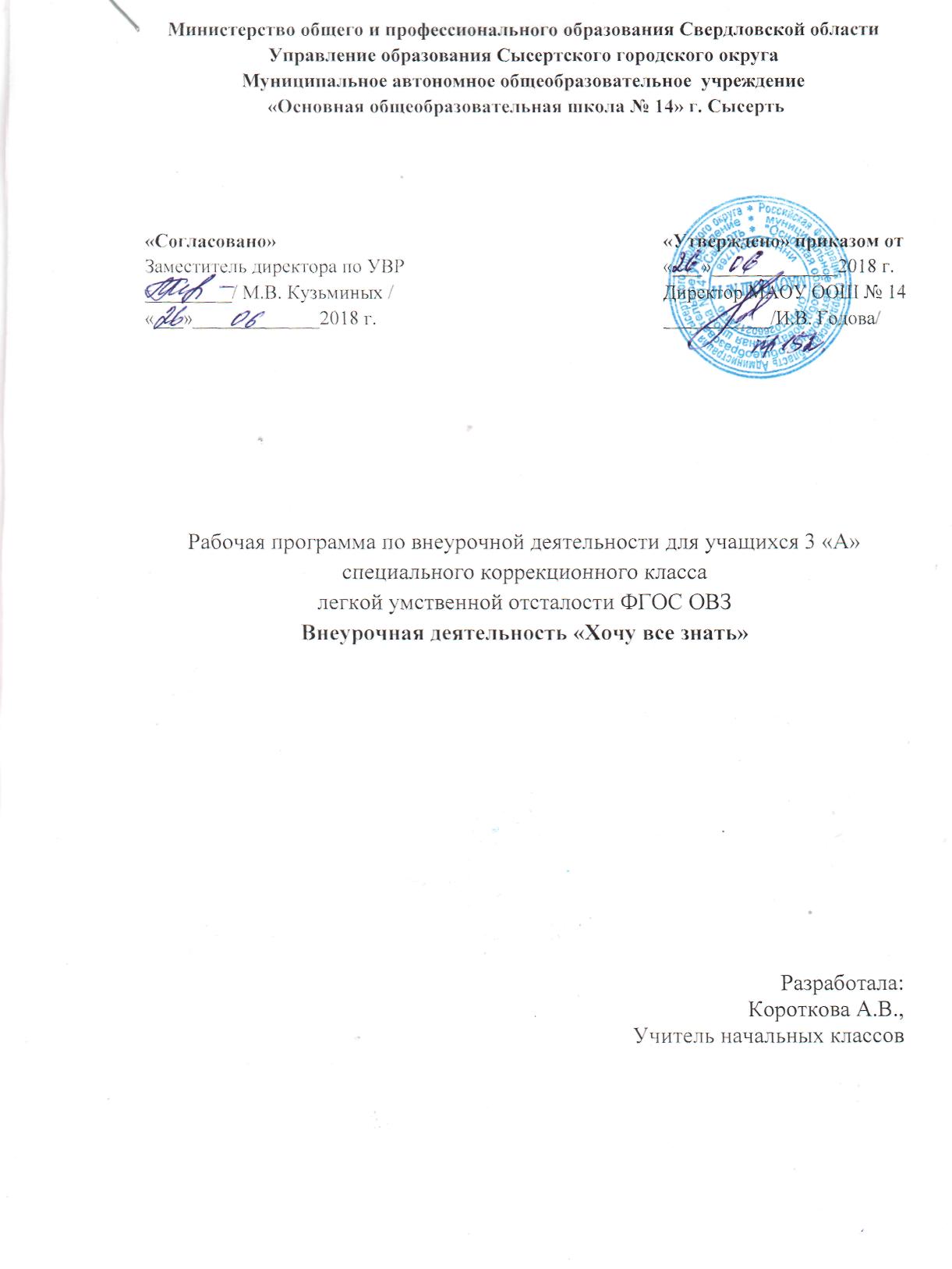 	Сысерть 2018Пояснительная запискаПрограмма «Хочу знать!»  составлена на основе ФГОСУО, а так же на основе  авторской программы Шевченко Е.А. и реализует научно-познавательное направление во внеурочной деятельности.С детства каждого ребенка окружает множество привычных вещей. Но откуда они появились? Когда были созданы? Кто дал им название? На эти и многие другие вопросы призвана дать ответы программа внеурочной деятельности «Хочу знать!».Предлагаемая программа является интегративной, объединяющей знания, входящие в предметные области русского языка, математики, чтение, Мир природы и человека, ручной труд, изобразительного искусства, физической культуры. Разнообразие организационных форм и расширение интеллектуальной сферы каждого обучающегося, обеспечивает рост творческого потенциала, познавательных мотивов, обогащение форм взаимодействия со сверстниками и взрослыми в познавательной деятельности.Развитие познавательных процессов необходимо в любом возрасте, но оптимальным является младший школьный возраст. Возможность ученика «переносить» учебное умение, сформированное на конкретном материале какого-либо предмета на более широкую область,  может быть использована при изучении других предметов. Развитие ученика происходит только в процессе деятельности, причем, чем активнее деятельность, тем быстрее развитие. Поэтому обучение должно строиться с позиций деятельностного подхода. Цель:    создание условий для расширения творческо-интеллектуальных возможностей обучающихся средствами познавательной деятельности.Задачи: Выявлять интересы, склонности, способности, возможности учащихся к различным видам деятельности.Создавать условия для индивидуального развития ребенка в избранной сфере внеурочной деятельности.Формировать систему знаний, умений, навыков в избранном направлении деятельности, расширять общий кругозор.Развивать опыт творческой деятельности, творческих способностей.Создавать условия для реализации приобретенных знаний, умений и навыков.Развивать опыт неформального общения, взаимодействия, сотрудничества.Принципы: - доступность, познавательность и наглядность- учёт возрастных особенностей- сочетание теоретических и практических форм деятельности- усиление прикладной направленности обучения- психологическая комфортностьВиды деятельности младшего школьника: Игровая деятельность (высшие виды игры – игра с правилами: принятие и выполнение готовых правил, составление и следование коллективно-выработанным правилам; ролевая игра).Совместно-распределенная учебная деятельность (включенность в  учебные коммуникации, парную и групповую работу). Творческая деятельность (художественное творчество, конструирование, составление мини-проектов).Трудовая деятельность (самообслуживание, участие в общественно-полезном труде).Спортивная деятельность (освоение основ физической культуры, знакомство с различными видами спорта, опыт участия в спортивных мероприятиях).Программа «Хочу знать!» педагогически целесообразна, так как способствует более  разностороннему раскрытию индивидуальных способностей ребенка, которые не всегда удаётся рассмотреть на уроке, развитию у детей интереса к различным видам деятельности, желанию активно участвовать в продуктивной деятельности, умению самостоятельно организовать своё свободное время. Познавательно-творческая внеурочная деятельность обогащает опыт коллективного взаимодействия школьников, что в своей совокупности даёт большой воспитательный эффект. Программа рассчитана на любого ученика, независимо от его предварительной подготовки, уровня интеллектуального развития и способностей. Программа согласуется с образовательными программами ФГОСУО.Программы может быть реализована как в отдельно взятом классе, так и в свободных объединениях младших школьников.  Для проведения занятий необходимо классное помещение. Для оснащения: учителю  – компьютер с проектным  оборудованием для показа презентаций; детям – рабочее место для выполнения практических работ.  Необходимые принадлежности: пластилин, цветная бумага, клей, ножницы, альбом, краски, кисти, картон, иголки, нитки, ткань, конструктор (металлический или пластмассовый), и т. д. Программа составлена на основе материалов детских научно-познавательных энциклопедий.  Материал для занятий учитель может найти в Интернете. Мобильность программы состоит в том, что практические работы можно заменять другими, более доступными в выполнении в соответствии с имеющимися материалами. Кроме того, в состав программы входят экскурсионная и игровая деятельность.Характеристика основных результатов, на которые ориентирована программа:Личностные результаты освоения обучающимися внеурочной образовательной программы внеурочной «Хочу знать!» можно считать следующее:овладение начальными сведениями о сущности и особенностях объектов, процессов и явлений действительности (природных, социальных, культурных, технических и др.) их происхождении и назначении;формирование позитивных отношений школьника к базовым ценностям общества (человек, природа, мир, знания, труд, культура), ценностного отношения к социальной реальности в целом;формирования коммуникативной, этической, социальной компетентности школьников.Основным объектом оценки результатов  освоения программы служит  сформированность  у  обучающегося    коммуникативных  и  познавательных универсальных  действий,  которые направлены на анализ своей познавательной деятельности и управление ею. К ним относятся:способность обучающегося принимать и сохранять учебную цель и задачи; самостоятельно преобразовывать познавательную   задачу   в   практическую; умение   контролировать   и   оценивать   свои действия,  вносить  коррективы  в  их  выполнение  на  основе оценки  и  учёта  характера  ошибок,  проявлять  инициативу  и самостоятельность в обучении;способность  к  осуществлению  логических  операций сравнения, анализа,  установлению  аналогий,  отнесению  к  известным понятиям;умение  сотрудничать  с  педагогом  и  сверстниками  при решении  различных задач,  принимать  на  себя  ответственность за результаты своих действий;наличие мотивации к творческому труду, работе на результат, бережному отношению к материальным и духовным ценностям;любознательность, активность  и заинтересованность в познании мира.К концу третьего года обучения школьники будут знать  и уметь:Содержание программыРаздел « Почитаем и узнаем»Одежда. История возникновения одежды: пуговицы, шапки, сарафан, башмаки, носовые платки, юбки и брюки. Одежда для дома: халат и пижама. Мода и аксессуары. Назначение и использование предметов одежды.Праздник. Предметы и обычаи, связанные с праздниками. Сувениры и игрушки к праздникам. Правила этикета. Праздничные конкурсы и игры.Раздел « Веселая грамматика»Знакомимся с фразеологизмами, языковые игрыРадел «Занимательная математика»Составляем веселые задачи, учимся играть в шашки и шахматыРаздел « Литературная страничка»Составляем сказки, стишки, загадкиМесто курса в учебном планеСтруктура курсаКурс включает в себя еженедельные занятия, каждое из которых состоит из теоретической и практической частей, и имеет следующие направления: Учебно-тематическое  планирование3 класс (2018-2019 уч. год)34 часа (1 час в неделю)Формы и виды контроляФормой подведения итогов в каждом классе могут служить выставки продуктов детского творчества по каждому разделу. Кроме того, теоретические данные по каждой теме можно оформить а слайдовую презентацию по направлениям и в дальнейшем использовать на уроках по смежным темам в «Технологии», «Изобразительном искусстве», «Окружающем мире», «Музыке», «Физической культуре».Методы текущего контроля: наблюдение за работой учеников, устный фронтальный опрос, беседа.Письменный итоговый контроль: «Методика незаконченного предложения».  Пример. Раздел «Все для дома»: «Ручной инструмент, устройство или машина для резки (стрижки) различных материалов – это … (ножницы)Тестовый итоговый контроль по итогам прохождения материала каждого года обучения. Ключ к результату усвоения материала:1-й уровень (70-80% ) — 3 балла2-й уровень (80-90% ) — 4 балла3-й уровень (90-100%) — 5 балловСамоконтроль: В 1 классе учитель (или родители), а со 2 классе, когда дети умеют писать, дети ведут Листы самооценки «Мои достижения».   Основными задачами их введения являются: развитие познавательных интересов обучающихся создание ситуации успеха для каждого ученика повышение самооценки и уверенности в собственных возможностяхмаксимальное раскрытие индивидуальных творческих способностей каждого ребёнка приобретение навыков саморефлексии.Методические рекомендацииВ 2011-2012 учебном году для учащихся 1 б и 1г классов был организован кружок «Хочу все знать».Цель: создание условий для расширения творческо-интеллектуальных возможностей обучающихся, средствами познавательной деятельности Разнообразие организационных форм и расширение интеллектуальной сферы каждого обучающегося, обеспечивает рост творческого потенциала, познавательных мотивов, обогащение форм взаимодействия со сверстниками и взрослыми в познавательной деятельности. Программа  кружка «Хочу знать!» педагогически целесообразна, так как способствует более  разностороннему раскрытию индивидуальных способностей ребенка, которые не всегда удаётся рассмотреть на уроке, развитию у детей интереса к различным видам деятельности, желанию активно участвовать в продуктивной деятельности, умению самостоятельно организовать своё свободное время.       Программа составлена на основе материалов детских научно-познавательных энциклопедий.  Материал для занятий учитель может найти в Интернете. Мобильность программы состоит в том, что практические работы можно заменять другими, более доступными в выполнении в соответствии с имеющимися материалами. Кружок  «Хочу знать»- эффективная форма организации внеурочной деятельности, в основе которой лежат: технология формирования умений исследовательской деятельности, системно-деятельностный подход, концепция формирования универсальных учебных.В течение года проводились различные диагностики. С целью выявления эффективности организации работы  кружка « Хочу знать» было проведено анкетирование учащихся и родителей.  Оно  выявило, что  91% учащихся класса  нравиться данная  форма внеурочной деятельности, и они хотели бы посещать кружок « Хочу знать» в следующем году.   81 % родителей класса считают, что  кружок способствует развитию интеллектуальных и познавательных способностей  учащихся и готовы организовать посещение учащимися кружка в следующем году             Следует отметить активное  участие учащихся  посещающих кружок «Хочу знать» в различных конкурсах, олимпиадах, проектах, исследовательской деятельности.Вывод:Организация внеурочной деятельности через работу  кружка « Хочу знать» позволила  повысить уровень школьной мотивации, общий уровень развития учащихся и уровень познавательных интересов. Наблюдая за ребятами, вижу, что при проведении регулярных развивающих занятий кружка:Дети включаются в поисковую деятельностьСоздаются условия для развития познавательных интересов, интеллектуальных способностей учащихся Возрастает их познавательная возможность в самостоятельной деятельностиПовышается интересПоявляются первые положительные результаты.Информационно – методическое обеспечениеАртемова, О. В. Большая энциклопедия открытий и изобретений. Науч.-поп. издание для детей [Текст] /О. В. Артемова. - М.: ЗАО «РОСМЭН-ПРЕСС», 2007.История вещей [Электронный ресурс].- Режим доступа:  http://www.kostyor.ru/history.html  Ликум, А. Все обо всем. Популярная энциклопедия для детей [Текст] /А. Ликум.- М.: Компания «Ключ С», том 1, том 5, 1997.Ликум, А. Все обо всем. Популярная энциклопедия для детей [Текст] /А. Ликум. - М.: Компания «Ключ С» Филологическое общество «Слово» АСТ, том 3, 1995.Чудакова, Н. Энциклопедия праздников [Текст] /Н. Чудакова.- М.: Издательство АСТ-ЛТД, 1998.Шалаева, Г. Все обо всем. Популярная энциклопедия для детей [Текст] /Г. Шалаева. - М.: Компания «Ключ С», том 6, том 14,  1997. Шпагин М.. Что было до …[Текст] / - М.: Детская литература, 1989.Григорьев Д. В., Степанов П. В. Внеурочная деятельность школьников. Методический конструктор Издательство: Просвещение, 2010г.Базовые учебные действияОдеждаОбучающиеся будут знать:Происхождение некоторых предметов одежды. Историю их создания. Назначение профессии сапожника и модельера.Обучающиеся будут уметь:Характеризовать особенности русского костюма. Создать простейшую   модель русского костюма. Наблюдать объекты . Характеризовать их особенности.Группировать (классифицировать)по отличительным признакам.Составлять презентацию.Познавательные БУД Умение осознано строить речевое высказывание в устной форме;Выделение познавательной цели;Выбор наиболее эффективного способа решения;Смысловое чтение;Анализ объектовСинтез как составление частей целого;Доказательство;Установление причинно-следственных связей;построение логической цепи рассужденийКоммуникативные БУДПостановка вопросов;Умение выражать свои мысли  полно и точно;Разрешение конфликтов.Управление действиями партнера( оценка, коррекция)Регулятивные БУДЦелеполагание;Волевая саморегуляцияОценка;Коррекцияклассв неделюв год3134№ п\пНазвание разделаКоличество часов3 класс (2018-2019 учебный год)1Одежда132Праздник21Всего34№ п\пТемаТеорияПрактические действия или трудовые операции№ п\пТемаТеорияПрактические действия или трудовые операцииОдежда 13чОдежда 13чОдежда 13чОдежда 13ч1Одежда наших предковРусский народный костюмСоставление кроссворда «Одежда предков»2Откуда взялся фартукМатериалы информационного справочникаРисуем фартук3Зачем нужны пуговицыБеседа о видах пуговицПришивание пуговицы4Откуда взялись шапкиИсторическая справкаРисуем шапки5Кто придумал обувь? Секреты башмаковИсторическая справкаБеседа о профессии сапожникаРисование туфель 6История русского сарафанаПрезентация «Русский наряд в изображении художников»Рисование и вырезание сарафана для куклы7Чем украшают одежду8С каких пор применяют носовые платкиИнформация из дополнительной литературыИзготовление носового платка из ткани9Юбки и брюкиИстория появления10Когда впервые стали использовать тутового шелкопрядаИнформация из дополнительной литературы11Домик для пальчиков. ВарежкиИстория появления варежек12Что такое «мода»Экскурсия в кабинет технологии13Итоговое занятие по теме «Одежда»Заполнение листа самооценкиВыставка работПраздник 21чПраздник 21чПраздник 21чПраздник 21ч1Первые украшенияУкрашение как деталь костюмаБусы из бумаги2Новогодние игрушкиОткуда пришла традиция украшения елкиИзготовление новогодних игрушек3Почему на Пасху красят яйцаБеседа о православном празднике4История воздушных шариковИнформация из дополнительной литературыРазрисовывание воздушных шариков или на воздушных шариках5История фейерверковПервые фейерверки. Историческая справкаАппликация «Салют»6Широкая масленицаИстория появления праздника7Широкая масленица8Приглашаем к столуСервировка праздничного стола 9А раньше было так…Информация из дополнительной литературы(Тема любая) Проект. Работа в группах10Бал-маскарадРаскрытие понятия «бал»Изготовление маски11Рождественские частушкиРазучивание (сочинение) и исполнение частушек. конкурс12ЯрмаркаЯрмарка как традиция русского народа13«Не красна изба углами»Составление рецептов пирогов (работа в группах)14Вкусные украшенияКак украшали елку в старинуУкрашения для елки из конфет и фруктов. Выставка15МишураПоделки из мишуры (фольги)16Толковый словарь маркиза ЭтикетаПравила этикета17Приглашение гостейКонкурсы для мам и  пап18Семейные праздникиСоставление календаря семейных праздников 19Семейные праздникиСоставление календаря семейных праздников 20Конкурс Золушек и РыцарейПравила этикетаСоставление конкурсных заданий(работа в группах)21Конкурс Золушек и РыцарейСоставление конкурсных заданий(работа в группах)21Конкурс Золушек и РыцарейПроведение конкурсаИтоговый тест